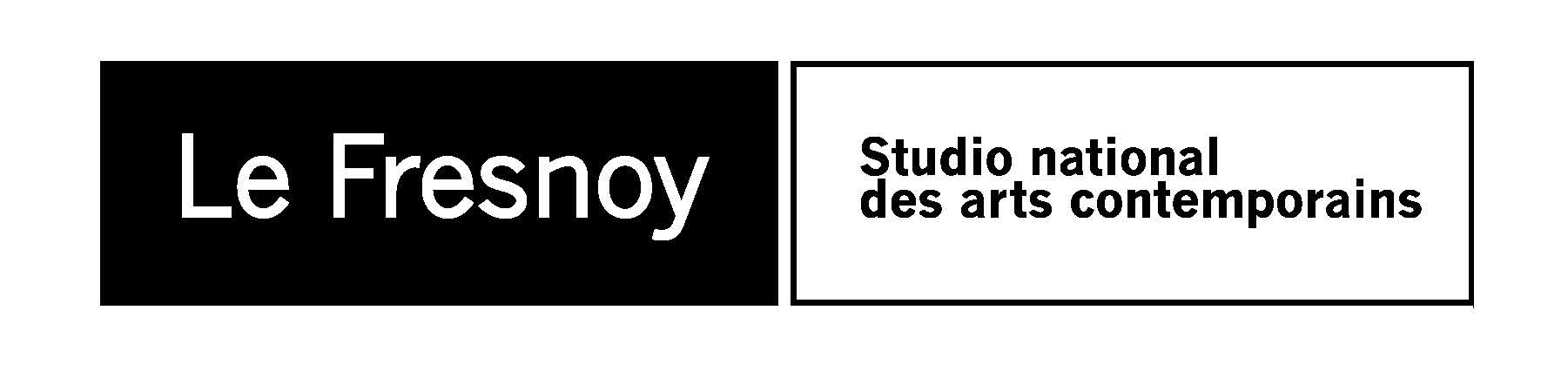 COMMUNIQUE DE PRESSEProgramme cinéma du 12 au 18 septembre 2012HOLY MOTORSDe Leos Carax2012 / France, Allemagne / 1h55 / vostfAvec : Denis Lavant, Edith Scob, Eva MendesDe l’aube à la nuit, quelques heures dans l’existence de Monsieur Oscar, un être qui voyage de vie en vie. Tour à tour grand patron, meurtrier, mendiant, créature monstrueuse, père de famille...Ven. 14 sept. 20:30Sam. 15 sept. 15:00/17:15/19:15/21:15Dim. 16 sept. 15:15 / 17:15 /19:30LA VIDA UTILDe Federico Veiroj2012 / Espagne, Uruguay / 1h07 / vostfAvec : Paola Venditto, Jorge Jellinek, Manuel Martinez CarrilJorge travaille à la Cinémathèque uruguayenne depuis 25 ans et vit encore chez ses parents. Plus qu’une passion, le cinéma est sa vie. Mais le jour où la Cinémathèque rencontre quelques difficultés financières remettant en cause son activité, Jorge reconsidère sa vie et ose entreprendre une curieuse aventure...Ven. 14 sept. 20:45Sam.  15 sept. 15:15 / 19:00 / 20:30Dim. 16 sept. 17:00 / 18:30SAMMY 2De Ben Stassen, Vincent Kesteloot2012 / Belgique / 1h33 / à partir de 3 ansSammy et Ray, deux tortues de mer, amis depuis toujours, ont la belle vie le long d’une barrière de corail, guidant leurs nouveaux nés Ricky et Ella au cours de leurs premiers pas en mer. Soudain, ils sont capturés par des braconniers et se retrouvent à Dubaï au milieu d’un aquarium abritant un incroyable spectacle pour touristes.Sam. 15 sept. 17:00Dim. 16 sept. 15:00Le Fresnoy – Studio national des arts contemporains22 rue du Fresnoy - 59200 Tourcoingwww.lefresnoy.net / 03 20 28 38 00